ПРОТОКОЛ №2От заседание на Обществения съветКъм ОУ „Свети Иван Рилски“ – град ПерникДнес, 19.01.2023 г. се проведе присъствено заседание на Обществения съвет към ОУ „Свети Иван Рилски“ – гр. Перник. Всички материали по дневния ред бяха изпратени предварително на членовете на обществения съвет. На заседанието присъстваха председателят на обществения съвет, както и трима от редовните членове.Налице е кворум за вземане на решения.На заседанието се предложи и прие следния дневен ред:Отчет за изпълнението на бюджета на училището към 31.12.2022 г.Училищен план-прием за 2023/2024 годинаОрганизационни въпросиГласували:„ЗА“ – 4„ПРОТИВ“ – 0„ВЪЗДЪРЖАЛИ СЕ“ – 0Не бяха дадени други предложения.По т. 1 от дневния ред – членовете на обществения съвет бяха предварително запознати с отчета на бюджета на училището и нямаха допълнителни въпроси относно неговото изпълнение.Гласували:„ЗА“ – 4„ПРОТИВ“ – 0„ВЪЗДЪРЖАЛИ СЕ“ – 0На основание чл. 16 от Правилник за създаването, устройството и дейността на обществените съвети към детските градини и училищата, Общественият съвет РЕШИ:Съгласува така представения отчет за изпълнението на бюджета на училището към 31.12.2022 г. По т. 2 от дневния ред – Общественият съвет бе запознат с училищния план-прием за 2023/2024 година.За учебната 2023/2024 година ОУ „Свети Иван Рилски“- град Перник ще осъществи прием на:5 /пет/ паралелки в I клас;общ брой ученици 110 /сто и десет/;Приемът започва на 3 април 2023 година.Гласували:„ЗА“ – 4„ПРОТИВ“ – 0„ВЪЗДЪРЖАЛИ СЕ“ – 0На основание чл. 16 от Правилник за създаването, устройството и дейността на обществените съвети към детските градини и училищата, Общественият съвет РЕШИ:Одобрява Училищния план-прием за учебната 2023/2024 годинаПо т. 3 от дневния ред Организационни въпроси – бяха обсъдени някои въпроси относно храненето на учениците, както и заниманията по интереси. Г-жа Трифонова попита коя е фирмата, която снабдява с училищни закуски, както и за какъв период е договора между нея и училището, поинтересува се и от предлаганите в училището занимания по интереси? Г-жа Мариана Михайлова и г-жа Юлита Огнянова отговориха, че фирмата доставчик е „ДУХ“ ЕООД, договорът е за 1 година от 15.09 до 30.06, както и че реда на хранене е регламентиран с наредба. По отношение на заниманията по интереси дадоха информация за различните дейности, които предлага училището - спортни, музикални, театрални и други.След изчерпване на дневния ред последното заседание на настоящия състав на обществения съвет към ОУ „Свети Иван Рилски“ бе закрито. Неразделна част от настоящия протокол е Присъствен списък с имената на членовете.Председател на Обществения съвет                               Изготвил: ...............................................	…………………………/Христина Колева/	/Дияна Никифорова-Малинова/30.01.2023 г.Град Перник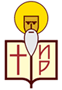 ОСНОВНО УЧИЛИЩЕ„СВ. ИВАН РИЛСКИ”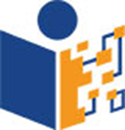 град Перник 2300, кв. “Монте Карло” №1, тел. : 076 607612, e-mail: school@ouivanrilski.comград Перник 2300, кв. “Монте Карло” №1, тел. : 076 607612, e-mail: school@ouivanrilski.comград Перник 2300, кв. “Монте Карло” №1, тел. : 076 607612, e-mail: school@ouivanrilski.com